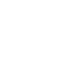 НОВООДЕСЬКА МІСЬКА РАДАМИКОЛАЇВСЬКОЇ ОБЛАСТІВИКОНАВЧИЙ КОМІТЕТ                       Р І Ш Е Н Н Я                                    17 серпня 2021                              м. Нова Одеса                                      № 131 Про надання статусу дитини, позбавленої батьківського піклуванняОсоба 1Вiдповiдно до статті 34 Закону України «Про місцеве самоврядування в Україні», статей 1, 11 Закону України «Про забезпечення органiзацiйно-правових умов соцiального захисту дiтей-сирiт та дiтей, позбавлених батькiвськогопiклування», пунктами 3, 21, 22, 23, 25, 31 Порядку провадження органами опіки та піклування діяльності, пов’язаної із захистом прав дитини, затвердженого постановою Кабінету Міністрів України від 24 вересня 2008 року № 866, враховуючи, що Особа 1, залишився без піклування батьків, що підтверджується рішенням Новоодеського районного суду Миколаївської області від 01.06.2021 року, справа № 482/1988/20, про позбавлення батьківських прав матері та витягом з державного реєстру актів цивільного стану громадян про державну реєстрацію народження із зазначенням відомостей про батька відповідно до частини першої статті 135 Сімейного кодексу України  за № 00031532906 , 07 липня 2021 року, виконавчий комітет міської ради ВИРІШИВ: Надати Особа 1, *  року  народження, статус дитини, позбавленої батьківського піклування.    Контроль за виконанням  рішення покласти на начальника служби у справах дітей Новоодеської міської ради Чернявську Л.С.Міський голова                                                                        Олександр ПОЛЯКОВ